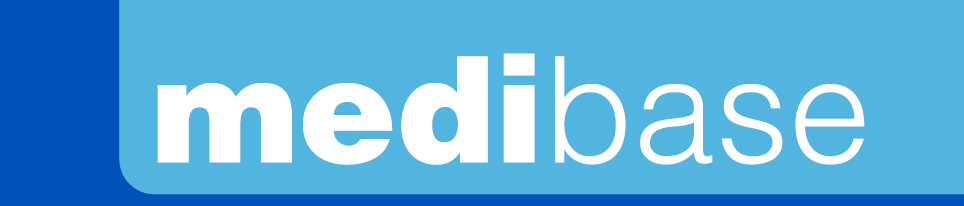 Version 2.0 					Updated the 14/11/2022 by RG DesignationDisposable scalpelReferencesProduct picture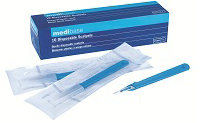 Product description Disposable scalpelCharacteristics and composition  Efficiency  Excellent cutting precisionTaken in hand safe and effective   Plastic handle anatomically designed Resistance  Perfect junction between the blade and the handleHigh quality  Stainless Steel bladeSafety  Protection lidSterilized by Gamma irradiation Available in 4 modelPackagingPackaged under individual blister pack Shelf life5 yearsIndications d’utilisation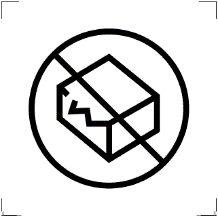 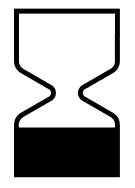 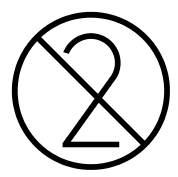 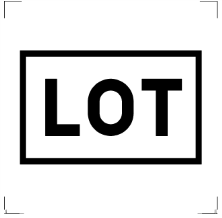 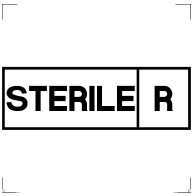 Informations légalesMedical device of class IIa Marking CE2460- Certifying body: DNV GL NEMKO PRESAFE ASManufacturer: RAZORMED INC.